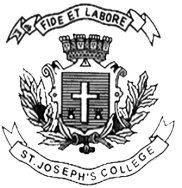 ST. JOSEPH’S COLLEGE (AUTONOMOUS), BANGALORE-27I Semester PUBLIC POLICYSEMESTER EXAMINATION: OCTOBER 2021(Examination conducted in March 2022)PP 1121: Elements of Public PolicyTIME: 3 Hours                                                            MAX. MARKS: 100THIS PAPER CONTAINS ONE PRINTED PAGE WITH THREE PARTSPART AANSWER ANY FIVE QUESTIONS OF THE FOLLOWING IN ABOUT 30 to 40 WORDS EACH                                                                                                                                                                              (3×5= 15)Define Public Policy.What is Policy Advocacy?How does economic context influence the process of public policy?Define Politico-administrative dichotomy.State Equity as an element of Public Policy.What is Policy Design?ANSWER ANY FOUR QUESTIONS OF THE FOLLOWING IN 100 to 150 WORDS EACH (10 × 4= 40)Explain different types of Public Policy with suitable examplesDescribe any three concepts of Public Policy.Explain the role of Legislature in Policy making.Describe the views of Harold Laswell about Policy Science.Analyse the role of Individual citizen’s role in Policy making.ANSWER ANY THREE QUESTIONS OF THE FOLLOWING IN 300 WORDS EACH (15 × 3=45)Explain the evolution of the discipline of Public Policy.Define Public Policy Approach and explain the views of David Easton’s views on Public Policy Approach.Examine the role of Judiciary in the making of Public Policies. Analyse the role of Interest and Pressure groups on the process of policy making?                                                                                                            PP1121-A-21